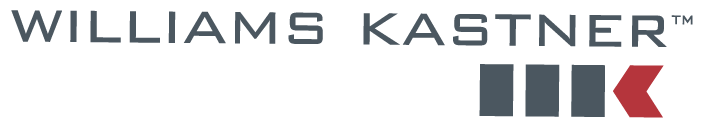 September 12, 2016	29208.0101VIA WEB PORTAL AND FEDEXSteven KingExecutive Director and SecretaryWashington Utilities and Transportation CommissionPO Box 47250
1300 S. Evergreen Park Dr. SW
Olympia, WA 98504-7250Re:	Docket Nos. TC-143691 & TC-160516; Shuttle Express, Inc, v. Speedishuttle WashingtonDear Mr. King:Enclosed are the original and three copies of Speedishuttle’s Reply to Shuttle Express’ Partial Challenge of Order 06 filed today via the WUTC web portal.Yours truly,WILLIAMS, KASTNER & GIBBS PLLCDavid W. WileyEnclosurecc:	Client	All Parties